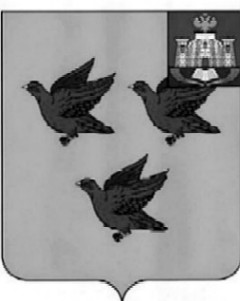 РОССИЙСКАЯ ФЕДЕРАЦИЯОРЛОВСКАЯ ОБЛАСТЬАДМИНИСТРАЦИЯ ГОРОДА ЛИВНЫПОСТАНОВЛЕНИЕ11 декабря 2018 г.                                                                                       №   861            г. ЛивныОб утверждении  плана проведения экспертизы нормативных правовых актов города Ливны Орловской области, затрагивающих вопросы осуществленияпредпринимательской и инвестиционной деятельности, на 2019 год.   В соответствии с Федеральным законом от 06 октября 2003 года № 131-ФЗ «Об общих принципах организации местного самоуправления в Российской Федерации», законом Орловской области от 22 декабря 2016 года         № 2057-ОЗ «Об оценке регулирующего воздействия проектов нормативных правовых актов и экспертизе нормативных правовых актов в Орловской области», решением Ливенского городского Совета народных депутатов от 24 сентября 2015 года № 50/455-ГС «Об оценке регулирующего воздействия проектов муниципальных нормативных правовых актов, устанавливающих новые или изменяющих ранее предусмотренные муниципальными нормативными правовыми актами обязанности для субъектов предпринимательской и инвестиционной деятельности, и экспертизы муниципальных нормативных правовых актов органов местного самоуправления города Ливны Орловской области» администрация города   п о с т а н о в л я е т:        1. Утвердить план проведения экспертизы нормативных правовых актов города Ливны Орловской области, затрагивающих вопросы осуществления предпринимательской и инвестиционной деятельности, на 2019 год согласно приложению к настоящему постановлению.       2. Опубликовать настоящее постановление в газете «Ливенский вестник» и разместить на официальном сайте администрации города в сети Интернет.       3. Контроль за исполнением настоящего постановления возложить на первого заместителя главы администрации города  Л. И. Полунину. Глава города                                                                                    С. А. Трубицин                                                               Приложение                                                                                                                                            к постановлению администрации города                                                                №  861   от  11 декабря                   2018 г.План  проведения экспертизы нормативных правовых актов города Ливны Орловской области, затрагивающих вопросы осуществления предпринимательской и инвестиционной деятельности, на 2019 год.№ п/пНаименование нормативного правового актаСтруктурное подразделение - разработчик нормативного правового актаСроки проведения экспертизы1.Решение Ливенского городского Совета народных депутатов от 25 февраля 2016 года № 55/529-ГС «Об утверждении Порядка установления (изменения) регулируемых тарифов на перевозки пассажиров и багажа по муниципальным маршрутам регулярных перевозок в границах города Ливны Орловской области»Комитет экономики, предпринимательства и торговли администрации города04.03.2019 г.-07.05.2019 г.2.Решение Ливенского городского Совета народных депутатов от 27 октября 2016 года  № 2/020-ГС «Об утверждении Порядка формирования, ведения, обязательного опубликования Перечня муниципального недвижимого имущества (за исключением земельных участков), свободного от прав третьих лиц (за исключением имущественных прав  субъектов малого и среднего предпринимательства), для предоставление во владение и (или) пользование на долгосрочной основе  субъектам малого и среднего предпринимательства в городе Ливны Орловской области»Управление муниципального имущества администрации города03.06.2019 г.-02.08.2019 г.3.Постановление администрации города от 25 мая 2012 года № 40 «Об утверждении административных регламентов предоставления муниципальных услуг в области градостроительной деятельности»Комитет архитектуры и градостроительства администрации города01.10.2019 г.-30.11.2019 г.